4th European Academy Jean Monnet 2021«Τοπική Επιχειρηματικότητα στην ΕΕ και στην Ελλάδα στην μετα-COVID-19 εποχή»  ΚΑΛΑΜΑΤΑ, 2-5 Σεπτεμβρίου 2021Πρόσκληση υποβολής αιτήσεωνΗ Ευρωπαϊκή δράση Jean Monnet Module – Entrepreneurship and Entrepreneurial Activity in the European Union/EU4ACT  του Πανεπιστημίου Πελοποννήσου διοργανώνει το 4ο Θερινό Σχολείο European Academy Jean Monnet 2021 (EurAcad-JM21) με αντικείμενο «Η Τοπική Επιχειρηματικότητα στην ΕΕ και στην Ελλάδα» και εισηγήσεις από υψηλού επιπέδου ομιλητές. Θα πραγματοποιηθεί κατά την περίοδο 2-5 Σεπτεμβρίου 2021 στην Καλαμάτα στις εγκαταστάσεις του Πανεπιστημίου Πελοποννήσου με την αξιοποίηση σύγχρονων μεθόδων διδασκαλίας και αμφίδρομης επικοινωνίας ομιλητών και συμμετεχόντων. Το θερινό σχολείο θα ωφελήσει ιδιαίτερα προπτυχιακούς και μεταπτυχιακούς φοιτητές, καθώς και όσους επιθυμούν να αποκτήσουν γνώσεις και δεξιότητες σχετικά με την Περιφερειακή Επιχειρηματικότητα στην Ελλάδα και στην ΕΕ.  Προσφέρεται σε περιορισμένο αριθμό συμμετεχόντων, συνολικά τριάντα (30). Η επιλογή θα βασιστεί στα στοιχεία του βιογραφικού των υποψηφίων. Η συμμετοχή είναι δωρεάν.Περιγραφή και ζητήματαΣτα βασικά ζητήματα τα οποία θα διερευνηθούν στο Θερινό Σχολείο EurAcadJM21 περιλαμβάνονται το επίπεδο της επιχειρηματικής δραστηριότητας στην ΕΕ και στην Ελλάδα, η σχέση μεταξύ τοπικής επιχειρηματικότητας και οικονομικής-περιφερειακής ανάπτυξης, η χρηματοδότηση της επιχειρηματικής δραστηριότητας, η ταυτότητα του νέου και επίδοξου επιχειρηματία και οι βασικές κατευθύνσεις πολιτικής για την επιχειρηματικότητα. Στο επίκεντρο θα βρεθεί η τοπική επιχειρηματικότητα και συγκεκριμένες βέλτιστες πρακτικές.   Στα ζητήματα που θα εξετασθούν στο EurAcad-JM21 περιλαμβάνονται τα εξής: Το επίπεδο της επιχειρηματικής δραστηριότητας στην ΕΕ και στην Ελλάδα, Η σχέση μεταξύ τοπικής επιχειρηματικότητας και οικονομικής-περιφερειακής ανάπτυξης, Η χρηματοδότηση της επιχειρηματικής δραστηριότητας, Η ταυτότητα του νέου και επίδοξου επιχειρηματία Οι βασικές κατευθύνσεις πολιτικής για την επιχειρηματικότητα.Βέλτιστες πρακτικές στην τοπική επιχειρηματικότηταΤο προκαταρτικό πρόγραμμα του συνεδρίου μπορείτε να το βρείτε εδώΜαθησιακοί ΣτόχοιΚατανόηση των ζητημάτων στο πεδίο της τοπικής επιχειρηματικότητας, Κατανόηση των στόχων και της διαχείρισης των πόρων οι οποίοι προέρχονται από τα Ευρωπαϊκά Διαρθρωτικά Ταμεία,  Εξέταση της σχέσης μεταξύ τοπικής επιχειρηματικότητας και περιφερειακής ανάπτυξης, Ανάλυση συγκεκριμένων προγραμμάτων και αποτελεσμάτων των Διαρθρωτικών Πόρων ΕΕ.  Γνώσεις & ΔεξιότητεςΗ παρακολούθηση του EurAcadJM21 θα ενισχύσει της γνώσεις και τις δεξιότητες ιδιαίτερα προς τις παρακάτω κατευθύνσεις: ανάπτυξη της ικανότητας κατανόησης σύνθετων ζητημάτων και κριτικής εξέτασης από μία δι-επιστημονική, πολύ-επίπεδη και συγκριτική σκοπιά, ανάπτυξη της ικανότητας σύνθεσης θεωρητικών διερευνήσεων και επιχειρημάτων,   εκτενής κατανόηση της οικονομικής δυναμικής και της επίδρασής της στην πολιτική και κοινωνική ανάπτυξη της περιφέρειας της ΕΕ, η σύζευξη θεωρίας και πράξης με στόχο την ερμηνεία γεγονότων, τάσεων και  εξελίξεων στο πεδίο της Περιφερειακής Πολιτικής της ΕΕ,  ανάπτυξη της ικανότητας για ενεργό συμμετοχή σε σεμιναριακές ασκήσεις, την αναζήτηση βιβλιογραφικών και εμπειρικών στοιχείων τα οποία τεκμηριώνουν την ανάλυση και δεξιότητες για την καλύτερη καταγραφή και παρουσίασή τους.   Εισηγητές Παναγιώτης Λιαργκόβας, Καθηγητής, Τμήμα Διοικητικής Επιστήμης και Τεχνολογίας (ΔΕΤ), Επιστημονικός υπεύθυνος EU4ACTΝικόλαος Αποστολόπουλος, Επίκ. Καθηγητής, Τμήμα ΔΕΤ, Βασικός Ερευνητής EU4ACT.Δημήτρης Πετρόπουλος, Κοσμήτορας Σχολής Κοσμήτορας Σχολής Γεωπονίας και Τροφίμων, Πανεπιστήμιο Πελοποννήσου.Άγγελος Κότιος, Πρύτανης Πανεπιστημίου ΠειραιάΠαντελής Σκλιάς, Πρύτανης Πανεπιστημίου Νεάπολις ΠάφουΑνδρέας Λυκουρέντζος, Πρόεδρος ΕΛΓΑΔημήτριος Σκάλκος, Γενικός Γραμματέας ΕΣΠΑΑθανάσιος Κριεμάδης, Καθηγητής, Τμήμα ΔΕΤ.Αλέξανδρος Κακούρης, Επί. Καθηγητής, Τμήμα ΔΕΤ.Σωτήρης Βαρελάς, Επίκ. Καθηγητής Παν. ΠειραιάΠαν. Τσιογκίδης, Επίκ. Καθηγητής Παν. ΜακεδονίαςΜάριος Ψυχάλης, Λέκτορας, Παν. Νεάπολις ΠάφουΕκπρόσωποι τοπικής και Περιφερειακής ΑυτοδιοίκησηςΌλες οι αιτήσεις γίνονται ηλεκτρονικά σύμφωνα με το υπόδειγμα αίτησης εδώ, το οποίο πρέπει να αποσταλεί στην παρακάτω διεύθυνση: det@uop.gr Επικοινωνία: Ευρωπαϊκή Ακαδημία Jean Monnet 2021Τμήμα Διοικητικής Επιστήμης και Τεχνολογίας, Πανεπιστήμιο Πελοποννήσου, Πανεπιστημιούπολη, 22100 Τρίπολη. 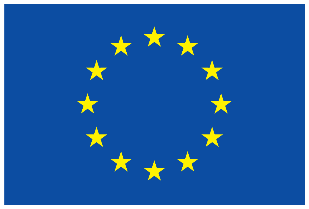 Jean Monnet Module – Entrepreneurship and Entrepreneurial Activity in the European Union/EU4ACT         University of the PeloponneseErasmus+